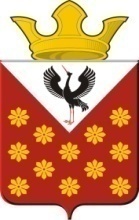 ГЛАВА МУНИЦИПАЛЬНОГО ОБРАЗОВАНИЯ Краснополянское сельское поселениеПОСТАНОВЛЕНИЕ15.07.2014 г.                                                                                                                    № 143с. Краснополянское Об утверждении плана мероприятий по профилактике административных правонарушений на территории муниципального образования Краснополянское   сельского поселения на  второе полугодие 2014 года.В соответствии с Областным законом от 14.06.2005 года № 52-ОЗ «Об административных правонарушениях на  территории  Свердловской области», Уставом муниципального образования Краснополянского сельского поселения.ПОСТАНОВЛЯЕТ:1. Утвердить план мероприятий по профилактике административных правонарушений на территории муниципального образования Краснополянского  сельского поселения на  второе полугодие 2014 года (согласно приложения);2. Настоящее Постановление подлежит размещению на официальном сайте администрации муниципального образования Краснополянского сельского поселения;3. Настоящее Постановление вступает в силу со дня официального опубликования;4. Контроль за исполнением настоящего Постановления возложить на Сутягину Татьяну Николаевну  специалиста 1 категории по социальным вопросам и связям с общественностью администрации муниципального образования Краснополянского сельского поселения. Исполняющий обязанностиГлавы муниципального образованияКраснополянского сельского поселения				      А.Г. Красулин                                                                                                                              Утверждено Постановлением главы 								муниципального образования                                                                                                                                  Краснополянского  сельского  поселения                                                  от 15.07.2014 года. № 143   ПЛАН мероприятий по профилактике административных правонарушенийна территории муниципального образования Краснополянского  сельского поселения на  второе полугодие 2014 года.                                                                                                                                                                                                 №Планируемая неделя рейдаПланируемая дата рейдаНаселенный пунктУлицаОтветственные лица (специалист территории, участковый уполномоченный  Межмуниципального отдела МВД России «Байкаловский»1.04.08.2014 - 10.08.201407.08.2014с. Краснополянское,СоветскаяСнигирев А.Н.Красулин А.Г.Юдинцева Л.В.2.11.08.2014 - 17.08.201414.08.2014с. ЕланьСоветскаяГлухих А.Л.Красулин А.Г.Губина А.С.3.18.08.2014 - 24.08.201421.08.2014д. М. МенщиковаСвердловаСнигирев А.Н.Красулин А.Г.Юдинцева Л.В.4.25.08.2014 - 31.08.201428.08.2014с. Шадринкаим. Н.И. ЛаптеваПрытков Д.Н.Красулин А.Г.Кривцова Т.М.5.01.09.2014 – 07.09.201404.09.2014с. ЧурманскоеПервомайскаяПрытков Д.Н.Нуртазинова А.Б.Красулин А.Г.6.08.09.2014-14.09.201411.09.2014д. ЯРГлухих А.Л.Красулин А.Г.Губина А.С.7.15.09.2014 – 21.09.201418.09.2014д. Менщикова Глухих А.Л.Красулин А.Г.Губина А.С.8.22.09.2014-28.09.201425.09.2014д. ЗырянскаяГлухих А.Л.Красулин А.Г.Губина А.С.9.29.09.2014 -05.10.201402.10.2014д. ПрытковаПрытков Д.Н.Красулин А.Г.Кривцова Т.М.10.06.10.2014-12.10.201409.10.2014д. ШевелеваПрытков Д.Н.Красулин А.Г.Кривцова Т.М.11.13.10.2014-19.10.201416.10.2014д. ТихоноваПрытков Д.Н.Красулин А.Г.Кривцова Т.М.12.20.10.2014-26.10.201423.10.2014д. Ларина (Шадринка)Прытков Д.Н.Красулин А.Г.Кривцова Т.М.13.27.10.2014-02.11.201430.10.2014д. ЛопаткинаПрытков Д.Н.Красулин А.Г.Кривцова Т.М.14.03.11.2014-09.11.201406.11.2014д. Ларина (Краснополянское)Снигирев А.Н.Красулин А.Г.Юдинцева Л.В.15.10.11.2014-16.11.201413.11.2014д. М. КойноваОктябрьскаяПрытков Д.Н.Нуртазинова А.Б.Красулин А.Г.16.17.11.2014-23.11.201420.11.2014д. ЛюбинаЛенинаПрытков Д.Н.Нуртазинова А.Б.Красулин А.Г.17.24.11.2014-30.11.201427.11.2014д. ИгнатьеваГлухих А.Л.Красулин А.Г.Губина А.С.18.01.12.2014-07.12.201404.12.2014д. ЛукинаПрытков Д.Н.Красулин А.Г.Кривцова Т.М.19.08.12.2014-14.12.201411.12.2014д. КондрашинаНоваяПрытков Д.Н.Нуртазинова А.Б.Красулин А.Г.20.15.12.2014-21.12.201418.12.2014д. КвашнинаПрытков Д.Н.Красулин А.Г.Кривцова Т.М.21.22.12.2014-28.12.201425.12.2014д. ЩербачихаЛенинаПрытков Д.Н.Нуртазинова А.Б.Красулин А.Г.22.29.12.2014-04.01.201519.12.2014д. ПотаповаНабережнаяПрытков Д.Н.Нуртазинова А.Б.Красулин А.Г.